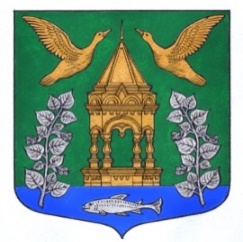 МЕСТНАЯ АДМИНИСТРАЦИЯВНУТРИГОРОДСКОГО МУНИЦИПАЛЬНОГО ОБРАЗОВАНИЯ  САНКТ-ПЕТЕРБУРГАМУНИЦИПАЛЬНЫЙ ОКРУГ НАРОДНЫЙул. Новосёлов, д. 5а, Санкт-Петербург, 193079, тел/факс: (812) 446 39 12,e-mail:admin@monaro.ru, https://monaro.ru(ПРОЕКТ) П О С Т А Н О В Л Е Н И Е   «___» ______ 202_ года	          №«О внесении изменений в Постановление от 29.07.2014г. №327 «Об утверждении Регламентов по предоставлению муниципальных услуг Местной администрацией внутригородского Муниципального образования Муниципальный округ Народный Санкт-Петербурга»В соответствии с Федеральным законом от 27.07.2010 № 210-ФЗ "Об организации предоставления государственных и муниципальных услуг", Уставом внутригородского муниципального образования Санкт-Петербурга Муниципальный округ Народный, постановляю:Внести изменения в приложения № 1, № 3, № 4, № 5, № 6, № 7, № 8 Постановления от 29.07.2014г. №327 «Об утверждении Регламентов по предоставлению муниципальных услуг Местной администрацией внутригородского Муниципального образования Муниципальный округ Народный Санкт-Петербурга» следующие изменения:Дополнить пункт 1.2. абзацем следующего содержания:«установление личности заявителя может осуществляться в ходе личного приема посредством предъявления паспорта гражданина Российской Федерации либо иного документа, удостоверяющего личность, в соответствии с законодательством Российской Федерации или посредством идентификации и аутентификации с использованием информационных технологий, предусмотренных частью 18 статьи 14.1 Федерального закона от 27 июля 2006 года № 149-ФЗ "Об информации, информационных технологиях и о защите информации"»;Дополнить пункт 2.2.  абзацем следующего содержания:«При предоставлении муниципальных услуг в электронной форме идентификация и аутентификация могут осуществляться посредством:	единой системы идентификации и аутентификации или иных государственных информационных систем, если такие государственные информационные системы в установленном Правительством Российской Федерации порядке обеспечивают взаимодействие с единой системой идентификации и аутентификации, при условии совпадения сведений о физическом лице в указанных информационных системах;	единой системы идентификации и аутентификации и единой информационной системы персональных данных, обеспечивающей обработку, включая сбор и хранение, биометрических персональных данных, их проверку и передачу информации о степени их соответствия предоставленным биометрическим персональным данным физического лица».Настоящее постановление вступает в силу с момента его официального опубликования.Контроль за исполнением настоящего постановления оставляю за собой. Глава местной администрации	     И.В. Сучилин